Консультациядля родителей«22 апреля-День Земли»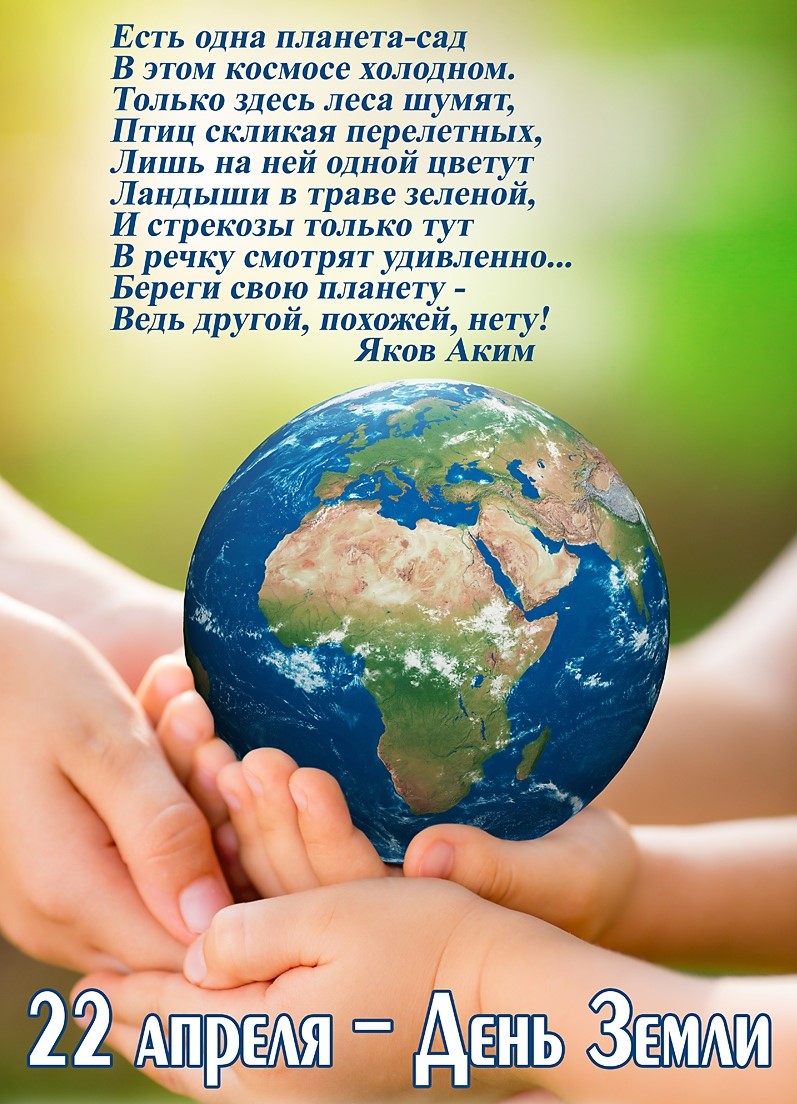 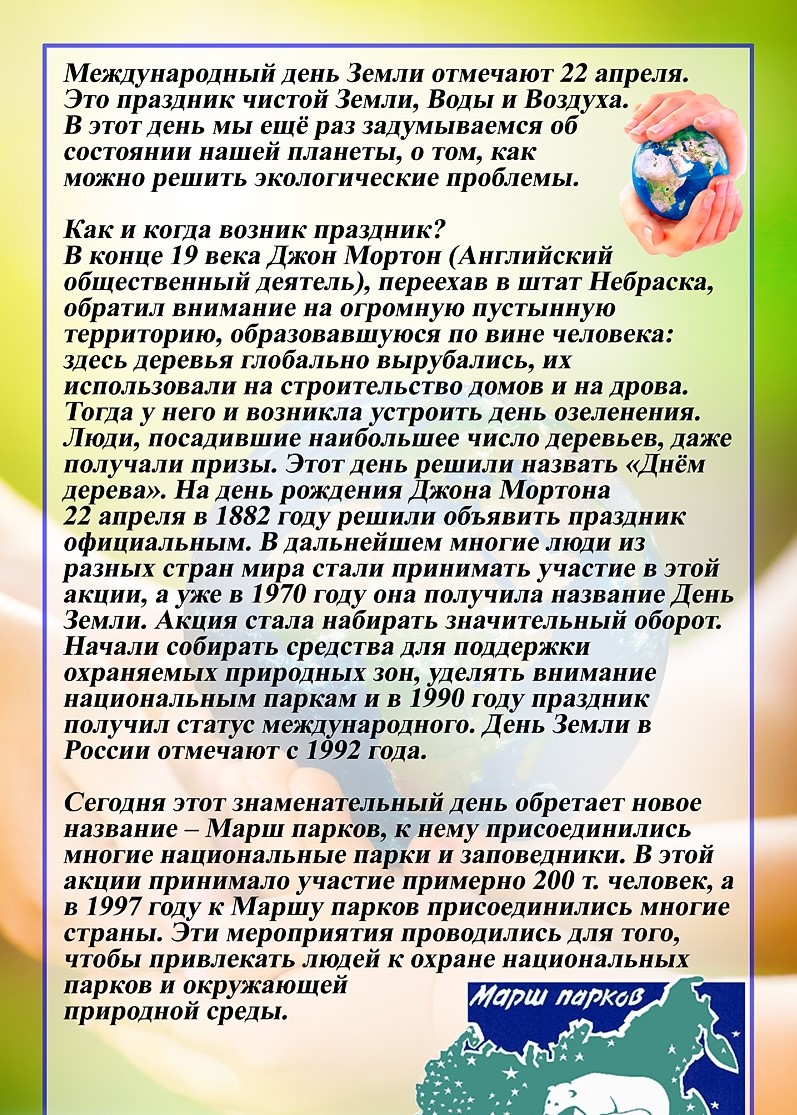 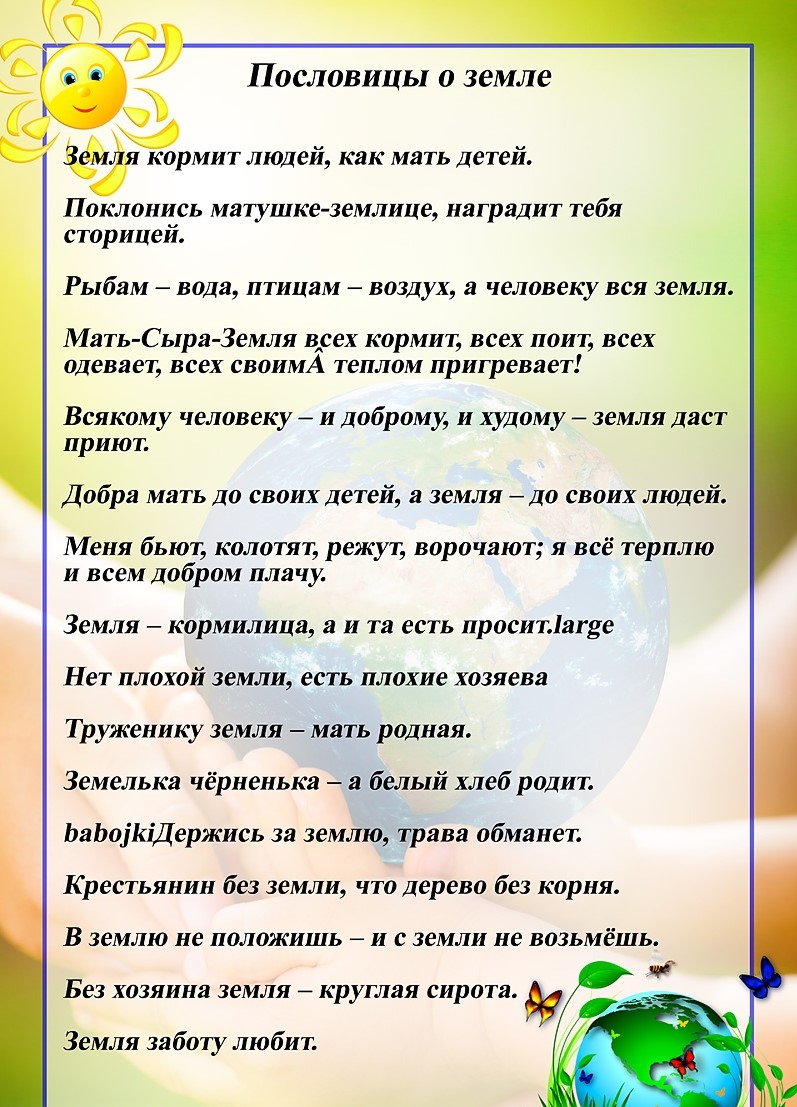 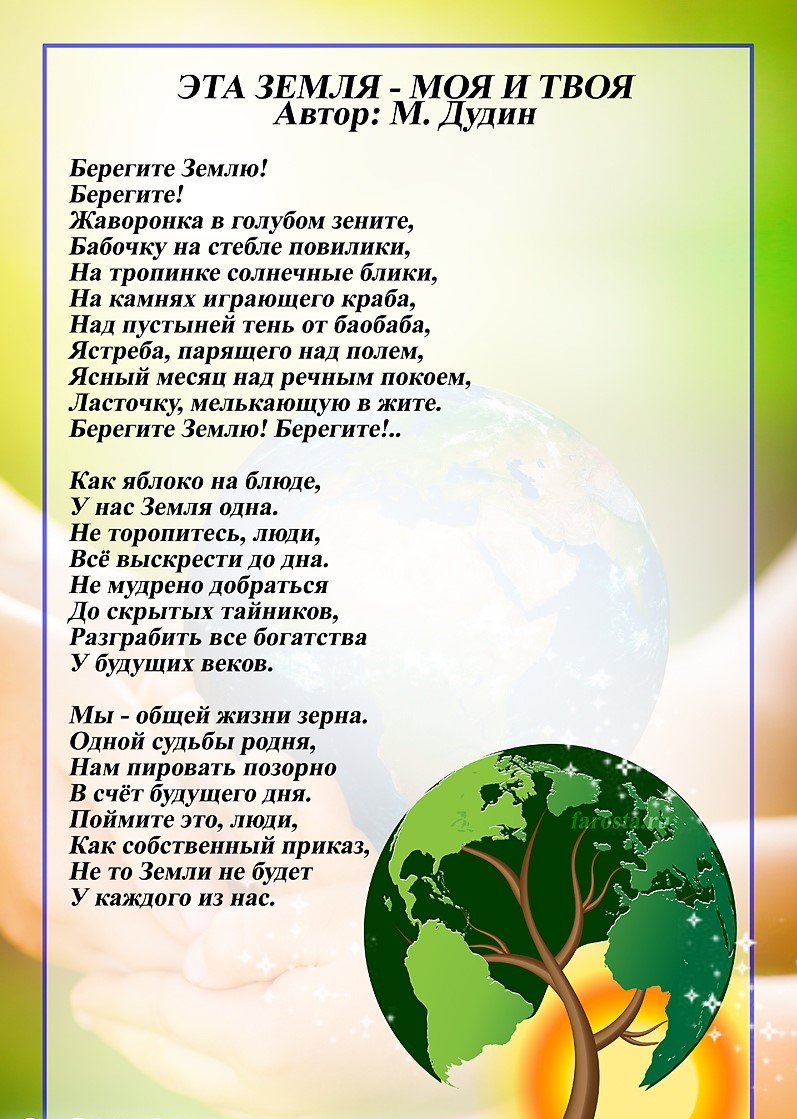 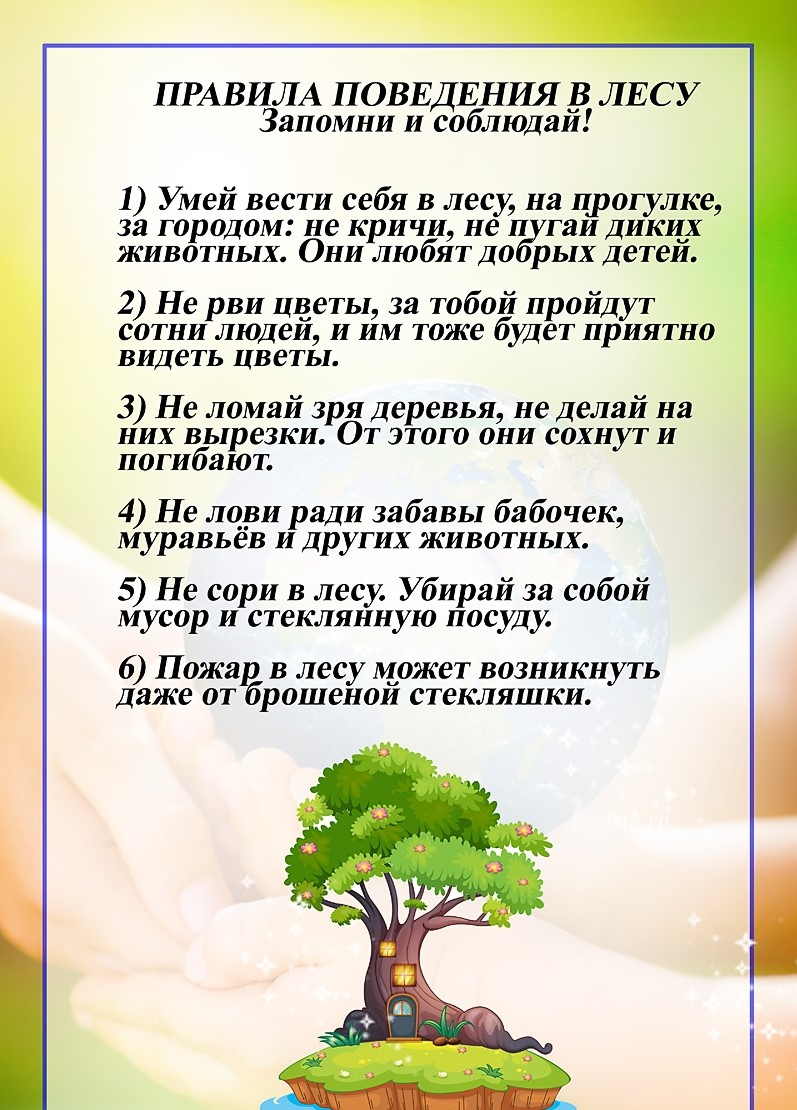 